Доступные виды ВМП БЮДЖЕТ за 2019ГБУЗ "ГКБ имени В.М. Буянова ДЗМ"Статус: Утверждено01.00 абдоминальная хирургия01.00 абдоминальная хирургия01.00 абдоминальная хирургия01.00 абдоминальная хирургия1 группа1 группа1 группа1 группа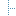 01.00.1.001. Микрохирургические, расширенные, комбинированные и реконструктивно-пластические операции на поджелудочной железе, в том числе лапароскопически ассистированные01.00.1.002. Микрохирургические и реконструктивно-пластические операции на печени, желчных протоках и сосудах печени, в том числе эндоваскулярные операции на сосудах печени, и реконструктивные операции на сосудах системы воротной вены, стентирование внутри- и внепеченочных желчных протоков01.00.1.003. Реконструктивно-пластические, в том числе лапароскопически ассистированные операции на прямой кишке и промежности01.00.1.005. Реконструктивно-пластические операции на пищеводе, желудке2 группа2 группа2 группа2 группа01.00.2.006. Реконструктивно-пластические операции на поджелудочной железе, печени и желчных протоках, пищеводе, желудке, тонкой и толстой кишке, операции на надпочечниках и при новообразованиях забрюшинного пространства с использованием робототехники02.00 акушерство и гинекология02.00 акушерство и гинекология02.00 акушерство и гинекология02.00 акушерство и гинекология3 группа3 группа3 группа3 группа02.00.3.005. Комплексное лечение фето-фетального синдрома, гемолитической болезни плода, синдрома фето-аморфуса, асцита, гидронефроза почек, гидроторакса, гидроцефалии, клапана задней уретры у плода, диафрагмальной грыжи, крестцово-копчиковой тератомы, хорионангиомы, спинно-мозговой грыжи с применением фетальной хирургии, включая лазерную коагуляцию анастомозов внутриутробное переливание крови плоду, баллонная тампонада трахеи и другие хирургические методы лечения02.00.3.006. Хирургическое органосохраняющее и реконструктивно-пластическое лечение распространенных форм гигантских опухолей гениталий, смежных органов малого таза и других органов брюшной полости у женщин с использованием лапароскопического и комбинированного доступов02.00.3.007. Хирургическое органосохраняющее лечение пороков развития гениталий и мочевыделительной системы у женщин, включая лапароскопическую сальпинго-стоматопластику, ретроградную гистерорезектоскопию, операции влагалищным доступом с лапароскопической ассистенцией, реконструкцию влагалища с использованием синтетических имплантатов, кольпопоэза02.00.3.008. Комплексное лечение при задержке полового созревания у женщин, подтвержденной молекулярно- и иммуногенетическими методами, включающее гормональные, иммунологические, физические и малоинвазивные хирургические методы лечения4 группа4 группа4 группа4 группа02.00.4.001. Неинвазивное и малоинвазивное хирургическое органосохраняющее лечение миомы матки, аденомиоза (узловой формы) у женщин с применением реконструктивно-пластических операций, органосохраняющие операции при родоразрешении у женщин с миомой матки больших размеров, с истинным приращением плаценты, эмболизации маточных артерий и ультразвуковой аблации под ультразвуковым контролем и (или) контролем магнитно-резонансной томографии5 группа5 группа5 группа5 группа02.00.5.011. Хирургическое лечение распространенного эндометриоза, пороков развития и опухолей гениталий, пролапса гениталий у женщин с использованием робототехники08.00 нейрохирургия08.00 нейрохирургия08.00 нейрохирургия08.00 нейрохирургия11 группа11 группа11 группа11 группа08.00.11.001. Микрохирургические вмешательства с использованием операционного микроскопа, стереотаксической биопсии, интраоперационной навигации и нейрофизиологического мониторинга при внутримозговых новообразованиях головного мозга и каверномах функционально значимых зон головного мозга08.00.11.002. Микрохирургические вмешательства при злокачественных (первичных и вторичных) и доброкачественных новообразованиях оболочек головного мозга с вовлечением синусов, фалькса, намета мозжечка, а также внутрижелудочковой локализации08.00.11.003. Микрохирургические, эндоскопические и стереотаксические вмешательства при глиомах зрительных нервов и хиазмы, краниофарингиомах, аденомах гипофиза, невриномах, в том числе внутричерепных новообразованиях при нейрофиброматозе I - II типов, врожденных (коллоидных, дермоидных, эпидермоидных) церебральных кистах, злокачественных и доброкачественных новообразованиях шишковидной железы (в том числе кистозных), туберозном склерозе, гамартозе08.00.11.004. Микрохирургические, эндоскопические, стереотаксические, а также комбинированные вмешательства при различных новообразованиях и других объемных процессах основания черепа и лицевого скелета, врастающих в полость черепа08.00.11.005. Микрохирургическое удаление новообразований (первичных и вторичных) и дермоидов (липом) спинного мозга и его оболочек, корешков и спинномозговых нервов, позвоночного столба, костей таза, крестца и копчика при условии вовлечения твердой мозговой оболочки, корешков и спинномозговых нервов08.00.11.006. Микрохирургические и эндоскопические вмешательства при поражениях межпозвоночных дисков шейных и грудных отделов с миелопатией, радикуло- и нейропатией, спондилолистезах и спинальных стенозах.08.00.11.007. Сложные декомпрессионно - стабилизирующие и реконструктивные операции при травмах и заболеваниях позвоночника, сопровождающихся развитием миелопатии, с использованием остеозамещающих материалов, погружных и наружных фиксирующих устройств. Имплантация временных электродов для нейростимуляции спинного мозга и периферических нервов08.00.11.008. Микрохирургическая васкулярная декомпрессия корешков черепных нервов12 группа12 группа12 группа12 группа08.00.12.001. Микрохирургические, эндоваскулярные и стереотаксические вмешательства с применением адгезивных клеевых композиций, микроэмболов, микроспиралей (менее 5 койлов), стентов при патологии сосудов головного и спинного мозга, богатокровоснабжаемых опухолях головы и головного мозга, внутримозговых и внутрижелудочковых гематомах08.00.12.002. Имплантация временных электродов для нейростимуляции спинного мозга. Микрохирургические и стереотаксические деструктивные операции на головном и спинном мозге и спинномозговых нервах, в том числе селективная ризотомия, для лечения эпилепсии, гиперкинезов и миелопатий различного генеза13 группа13 группа13 группа13 группа08.00.13.001. Реконструктивные вмешательства при сложных и гигантских дефектах и деформациях свода и основания черепа, орбиты и прилегающих отделов лицевого скелета врожденного и приобретенного генеза с использованием ресурсоемких имплантатов08.00.13.002. Микрохирургические вмешательства на периферических нервах и сплетениях с одномоментной пластикой нервных стволов аутотрансплантатами. Имплантация временных электродов для нейростимуляции спинного мозга и периферических нервов08.00.13.003. Эндоскопические и стереотаксические вмешательства при врожденной или приобретенной гидроцефалии окклюзионного характера и приобретенных церебральных кистах14 группа14 группа14 группа14 группа08.00.14.001. Стереотаксически ориентированное дистанционное лучевое лечение с использованием специализированных ускорителей при поражениях головы, головного и спинного мозга, позвоночника, тригеминальной невралгии и медикаментознорезистентных болевых синдромах различного генеза15 группа15 группа15 группа15 группа08.00.15.001. Микрохирургические, эндоваскулярные и стереотаксические вмешательства с применением неадгезивной клеевой композиции, микроспиралей (5 и более койлов) или потоковых стентов при патологии сосудов головного и спинного мозга, богатокровоснабжаемых опухолях головы и головного мозга16 группа16 группа16 группа16 группа08.00.16.001. Имплантация, в том числе стереотаксическая, внутримозговых, эпидуральных и периферийных электродов, включая тестовые, нейростимуляторов и помп на постоянных источниках тока и их замена для нейростимуляции головного и спинного мозга, периферических нервов09.00 онкология09.00 онкология09.00 онкология09.00 онкология17 группа17 группа17 группа17 группа09.00.17.001. Видеоэндоскопические внутриполостные и видеоэндоскопические внутрипросветные хирур-гические вмешательства, интервенционные радиологические вмешательства, малоинвазивные органосохранные вмешательства при злокачественных новообразованиях18 группа18 группа18 группа18 группа09.00.18.001. Реконструктивно-пластические, микрохирургические, обширные циторедуктивные, расширенно-комбинированные хирургические вмешательства, в том числе с применением физических факторов при злокачественных новообразованиях19 группа19 группа19 группа19 группа09.00.19.001. Комбинированное лечение злокачественных новообразований, сочетающее обширные хирургические вмешательства и лекарственное противоопухолевое лечение, требующее интенсивной поддерживающей и коррегирующей терапии20 группа20 группа20 группа20 группа09.00.20.001. Комплексное лечение с применением стандартной химио- и (или) иммунотерапии (включая таргетные лекарственные препараты), лучевой и афферентной терапии при первичных острых и хронических лейкозах и лимфомах (за исключением высокозлокачественных лимфом, хронического миелолейкоза в стадии бластного криза и фазе акселерации), рецидивах и рефрактерных формах солидных опухолей21 группа21 группа21 группа21 группа09.00.21.001. Дистанционная, внутритканевая, внутриполостная, стереотаксическая, радионуклидная лучевая терапия в радиотерапевтических отделениях, высокоинтенсивная фокусированная ультразвуковая терапия при злокачественных новообразованиях09.00.21.002. Контактная лучевая терапия при раке предстательной железы09.00.21.003. Стереотаксическая лучевая терапия при злокачественных новообразованиях с олигометастатическим поражением внутренних органов22 группа22 группа22 группа22 группа09.00.22.001. Комплексная и высокодозная химиотерапия (включая эпигеномную терапию) острых лейкозов, высокозлокачественных лимфом, рецидивов и рефрактерных форм лимфопролиферативных и миелопролиферативных заболеваний. Комплексная, высокоинтенсивная и высокодозная химиотерапия (включая лечение таргетными лекарственными препаратами) солидных опухолей, рецидивов и рефрактерных форм солидных опухолей, гистиоцитоза у детей23 группа23 группа23 группа23 группа09.00.23.001. Эндопротезирование, реэндопротезирование сустава, реконструкция кости с применением эндопротезов онкологических раздвижных и нераздвижных при опухолевых заболеваниях, поражающих опорно-двигательный аппарат у детей24 группа24 группа24 группа24 группа09.00.24.001. Эндопротезирование, реэндопротезирование сустава, реконструкция кости при опухолевых заболеваниях, поражающих опорно-двигательный аппарат у взрослых25 группа25 группа25 группа25 группа09.00.25.001. Хирургическое лечение злокачественных новообразований, в том числе у детей, с использованием робототехники10.00 Оториноларингология10.00 Оториноларингология10.00 Оториноларингология10.00 Оториноларингология26 группа26 группа26 группа26 группа10.00.26.001. Реконструктивные операции на звукопроводящем аппарате среднего уха10.00.26.002. Хирургическое лечение болезни Меньера и других нарушений вестибулярной функции10.00.26.003. Хирургическое лечение доброкачественных новообразований околоносовых пазух, основания черепа и среднего уха10.00.26.004. Реконструктивно-пластическое восстановление функции гортани и трахеи27 группа27 группа27 группа27 группа10.00.27.001. Хирургическое лечение сенсоневральной тугоухости высокой степени и глухоты11.00 офтальмология11.00 офтальмология11.00 офтальмология11.00 офтальмология28 группа28 группа28 группа28 группа11.00.28.001. Хирургическое лечение глаукомы, включая микроинвазивную энергетическую оптико-реконструктивную и лазерную хирургию, имплантацию различных видов дренажей11.00.28.002. Хирургическое и (или) лучевое лечение новообразований глаза, его придаточного аппарата и орбиты, внутриорбитальных доброкачественных опухолей, врожденных пороков развития орбиты, реконструктивно-пластическая хирургия при их последствиях29 группа29 группа29 группа29 группа11.00.29.001. Реконструктивно-пластические и оптико-реконструктивные операции при травмах (открытых, закрытых) глаза, его придаточного аппарата, орбиты11.00.29.002. Комплексное лечение болезней роговицы, включая оптико-реконструктивную и лазерную хирургию, интенсивное консервативное лечение язвы роговицы11.00.29.003. Хирургическое и (или) лазерное лечение ретролентальной фиброплазии (ретинопатия недоношенных), в том числе с применением комплексного офтальмологического обследования под общей анестезией30 группа30 группа30 группа30 группа11.00.30.001. Транспупиллярная, микроинвазивная энергетическая оптико-реконструктивная, эндовитреальная 23 - 27 гейджевая хирургия при витреоретинальной патологии различного генеза11.00.30.002. Реконструктивное, восстановительное, реконструктивно-пластическое хирургическое и лазерное лечение при врожденных аномалиях (пороках развития) века, слезного аппарата, глазницы, переднего и заднего сегментов глаза, хрусталика, в том числе с применением комплексного офтальмологического обследования под общей анестезией14.00 сердечно-сосудистая хирургия14.00 сердечно-сосудистая хирургия14.00 сердечно-сосудистая хирургия14.00 сердечно-сосудистая хирургия35 группа35 группа35 группа35 группа14.00.35.003. Коронарная реваскуляризация миокарда с применением аортокоронарного шунтирования при ишемической болезни и различных формах сочетанной патологии36 группа36 группа36 группа36 группа14.00.36.002. Эндоваскулярная, хирургическая коррекция нарушений ритма сердца без имплантации кардиовертера-дефибриллятора37 группа37 группа37 группа37 группа14.00.37.004. Хирургическая и эндоваскулярная коррекция заболеваний магистральных артерий14.00.37.005. Радикальная и гемодинамическая коррекция врожденных пороков перегородок, камер сердца и соединений магистральных сосудов38 группа38 группа38 группа38 группа14.00.38.006. Хирургическое лечение врожденных, ревматических и неревматических пороков клапанов сердца, опухолей сердца39 группа39 группа39 группа39 группа14.00.39.007. Эндоваскулярное лечение врожденных, ревматических и неревматических пороков клапанов сердца, опухолей сердца40 группа40 группа40 группа40 группа14.00.40.008. Хирургическое лечение хронической сердечной недостаточности41 группа41 группа41 группа41 группа14.00.41.009. Эндоваскулярная, хирургическая коррекция нарушений ритма сердца с имплантацией кардиовертера-дефибриллятора42 группа42 группа42 группа42 группа14.00.42.010. Радикальная и гемодинамическая коррекция врожденных пороков перегородок, камер сердца и соединений магистральных сосудов у детей до 1 года43 группа43 группа43 группа43 группа14.00.43.011. Хирургическая коррекция поражений клапанов сердца при повторном многоклапанном протезировании44 группа44 группа44 группа44 группа14.00.44.012. Эндоваскулярная коррекция заболеваний аорты и магистральных артерий16.00 травматология и ортопедия16.00 травматология и ортопедия16.00 травматология и ортопедия16.00 травматология и ортопедия48 группа48 группа48 группа48 группа16.00.48.001. Реконструктивные и декомпрессивные операции при травмах и заболеваниях позвоночника с резекцией позвонков, корригирующей вертебротомией с использованием протезов тел позвонков и межпозвонковых дисков, костного цемента и остеозамещающих материалов с применением погружных и наружных фиксирующих устройств49 группа49 группа49 группа49 группа16.00.49.003. Реконструктивно-пластические операции при комбинированных дефектах и деформациях дистальных отделов конечностей с использованием чрескостных аппаратов и прецизионной техники, а также с замещением мягкотканных и костных хрящевых дефектов синтетическими и биологическими материалами16.00.49.004. Реконструктивно-пластические операции на костях таза, верхних и нижних конечностях с использованием погружных или наружных фиксирующих устройств, синтетических и биологических остеозамещающих материалов, компьютерной навигации16.00.49.007. Реплантация конечностей и их сегментов с применением микрохирургической техники16.00.49.008. Микрохирургическая пересадка комплексов тканей с восстановлением их кровоснабжения50 группа50 группа50 группа50 группа16.00.50.002. Пластика крупных суставов конечностей с восстановлением целостности внутрисуставных образований, замещением костно-хрящевых дефектов синтетическими и биологическими материалами51 группа51 группа51 группа51 группа16.00.51.009. Эндопротезирование суставов конечностей при выраженных деформациях, дисплазии, анкилозах, неправильно сросшихся и несросшихся переломах области сустава, посттравматических вывихах и подвывихах, остеопорозе и системных заболеваниях, в том числе с использованием компьютерной навигации16.00.51.010. Эндопротезирование коленных, плечевых, локтевых и голеностопных суставов конечностей при выраженных деформациях, дисплазии, анкилозах, неправильно сросшихся и несросшихся переломах области сустава, посттравматических вывихах и подвывихах, остеопорозе, в том числе с использованием компьютерной навигации16.00.51.011. Эндопротезирование суставов конечностей у больных с системными заболеваниями соединительной ткани52 группа52 группа52 группа52 группа16.00.52.006. Реконструктивные и корригирующие операции при сколиотических деформациях позвоночника 3 - 4 степени с применением имплантатов, стабилизирующих систем, аппаратов внешней фиксации, в том числе у детей первых лет жизни и в сочетании с аномалией развития грудной клетки53 группа53 группа53 группа53 группа16.00.53.012. Тотальное эндопротезирование у пациентов с наследственным и приобретенным дефицитом факторов свертывания крови, наличием ингибиторов к факторам и болезнью Виллебранда, болезнью Гоше, миеломной болезнью, с тромбоцитопениями и тромбоцитопатиями54 группа54 группа54 группа54 группа16.00.54.013. Реэндопротезирование суставов конечностей55 группа55 группа55 группа55 группа16.00.55.001. Реконструктивно-пластические операции на длинных трубчатых костях нижних конечностей с использованием интрамедуллярных телескопических стержней18.00 урология18.00 урология18.00 урология18.00 урология61 группа61 группа61 группа61 группа18.00.61.001. Оперативные вмешательства на органах мочеполовой системы с использованием абляционных технологий (ультразвуковой, крио, радиочастотной, лазерной, плазменной)18.00.61.002. Оперативные вмешательства на органах мочеполовой системы с имплантацией синтетических сложных и сетчатых протезов18.00.61.003. Рецидивные и особо сложные операции на органах мочеполовой системы62 группа62 группа62 группа62 группа18.00.62.001. Оперативные вмешательства на органах мочеполовой системы с использованием лапароскопической техники63 группа63 группа63 группа63 группа18.00.63.001. Оперативные вмешательства на органах мочеполовой системы с использованием робототехники20.00 Эндокринология20.00 Эндокринология20.00 Эндокринология20.00 Эндокринология66 группа66 группа66 группа66 группа20.00.66.001. Хирургическая, сосудистая и эндоваскулярная реваскуляризация магистральных артерий нижних конечностей при синдроме диабетической стопы67 группа67 группа67 группа67 группа20.00.67.001. Комбинированное лечение сосудистых осложнений сахарного диабета (нефропатии, диабетической стопы, ишемических поражений сердца и головного мозга), включая реконструктивные органосохраняющие пластические операции стопы, заместительную инсулиновую терапию системами постоянной подкожной инфузии, с мониторированием гликемии, в том числе у пациентов с трансплантированными органами20.00.67.002. Комплексное лечение тяжелых форм тиреотоксикоза, гиперпаратиреоза68 группа68 группа68 группа68 группа20.00.68.001. Гастроинтестинальные комбинированные рестриктивно-шунтирующие операции при сахарном диабете 2 типа